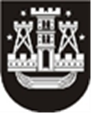 KLAIPĖDOS MIESTO SAVIVALDYBĖS TARYBASPRENDIMASDĖL KLAIPĖDOS MIESTO SAVIVALDYBĖS TARYBOS 2011 M. BALANDŽIO 28 D. SPRENDIMO NR. T2-136 „DĖL KLAIPĖDOS MIESTO SAVIVALDYBĖS TURTO PRIVATIZAVIMO KOMISIJOS SUDARYMO IR SUDĖTIES PATVIRTINIMO“ pakeitimo2014 m. kovo 27 d. Nr. T2-64KlaipėdaVadovaudamasi Lietuvos Respublikos vietos savivaldos įstatymo 18 straipsnio 1 dalimi, Klaipėdos miesto savivaldybės taryba nusprendžiapakeisti Klaipėdos miesto savivaldybės tarybos 2011 m. balandžio 28 d. sprendimą Nr. T2-136 „Dėl Klaipėdos miesto savivaldybės turto privatizavimo komisijos sudarymo ir sudėties patvirtinimo“, – išbraukti iš nurodytu sprendimu patvirtintos Klaipėdos miesto savivaldybės turto privatizavimo komisijos Aleksandrą Michailovą ir įrašyti Maksimą Rusakovą.Savivaldybės meras Vytautas Grubliauskas